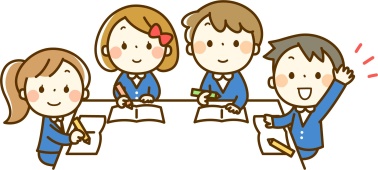 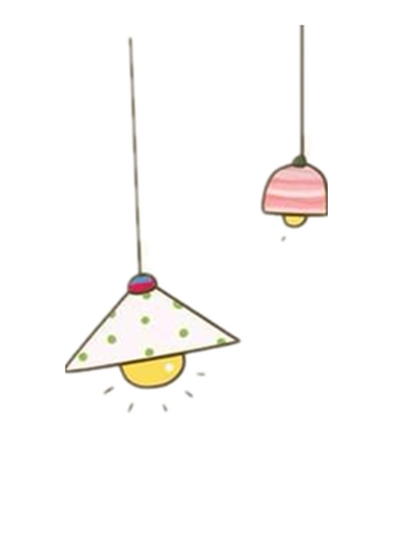                                               TUẦN  21                                            Họ và tên:………………………………..Lớp…………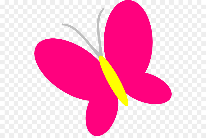 1. Tập đọcAnh hùng Lao động Trần Đại Nghĩa: Ca ngợi Anh hùng Lao động Trần Đại Nghĩa đã có những cống hiến xuất sắc cho sự nghiệp quốc phòng và xây dựng nền khoa học trẻ của đất nước.Bè xuôi sông La:
- Ca ngợi vẻ đẹp của dòng sông La
- Nói lên tài năng, sức mạnh của con người Việt Nam trong công cuộc xây dựng quê hương đất nước, bất chấp bom đạn kẻ thù2. Luyện từ và câua.Câu kể Ai thế nào?Câu kể Ai thế nào? gồm hai bộ phận:- Chủ ngữ trả lời câu hỏi: Ai (cái gì, con gì) ?- Vị ngữ trả lời cho câu hỏi: Thế nào?VD:+ Lan (CN) // thẳng thắn và trung thực (VN).+ Cây cối (CN) // héo rũ rượi (VN).+ Căn phòng (CN) // trống trơn (VN).b. Vị ngữ trong câu kể Ai thế nào?- Vị ngữ trong câu kể Ai thế nào? chỉ đặc điểm, tính chất hoặc trạng thái của sự vật được nói đến ở chủ ngữ.VD: Cánh đại bàng rất khỏe.- Vị ngữ thường do tính từ, động từ (hoặc cụm tính từ, cụm động từ) tạo thànhVD:+ Bộ quần áo (CN) // dài và rất xấu (VN).+ Chiếc bàn (CN) // mục nát (VN).3. Tập làm văna. Trình tự miêu tả trong bài văn tả cây cối- Tả từng bộ phận của cây- Tả từng thời kì phát triển của câyb. Dàn bài bài văn tả cây cối* Mở bài: Tả hoặc giới thiệu bao quát về  cây* Thân bài: Tả từng bộ phận của cây hoặc tả từng thời kì phát triển của cây* Kết bài: Có thể nêu lợi ích của cây, ấn tượng đặc biệt hoặc tình cảm của người tả với cây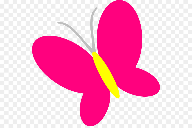 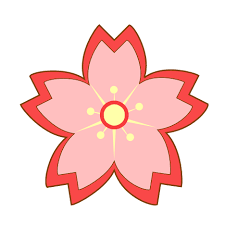 B. BÀI TẬP THỰC HÀNHPhần I. Đọc hiểuĐọc thầm truyện sau và trả lời câu hỏi:CỔ TÍCH VIẾT BẰNG CHÂN	Những trang vở đỏ chói điểm 9, 10 với những dòng chữ tròn, đều, thẳng tắp – ít ai có thể ngờ rằng những dòng chữ đó được viết không phải bởi tay mà là bằng chân : một đôi chân kì diệu của bạn Nguyễn Minh Phú, lớp 5B, trường Tiểu Học Hồ Tông Thốc, xã Thọ Thành, huyện Yên Thành, tỉnh Nghệ An .Cô Nguyễn Thị Bình – mẹ của Phú – không thể nào quên được cái ngày 17 – 7 – 1990 ấy. Cô đã ngất xỉu khi nhìn thấy đứa con vừa chào đời của mình: một hài nhi yếu ớt, nhỏ bé và thiếu hẳn đôi cánh tay. Nhưng Phú đã lớn lên và có ý thức tự lập từ rất sớm, tập làm mọi việc bằng đôi chân của mình. Mỗi sáng ngủ dậy, Phù dùng chân kẹp bàn chải đánh răng và lấy khăn rửa mặt. Với đôi chân của mình, Phú không chỉ tự ăn cơm, mặc quần áo, mắc màn, xếp chăn, tắt mở công tắc điện, … mà còn giúp bố mẹ làm nhiều việc vặt trong nhà, từ bóc ngô, nhặt rau, đun bếp, quét nhà cho đến việc xâu kim chỉ cho mẹ vá quần áo. Một lần, Phú mon men đến lớp học, say sưa nhìn cô giáo giảng bài, nhìn lũ bạn ê a đánh vần , tập viết,… Về nhà, Phú lấy viên phấn kẹp vào chân , viết những chữ nguệch ngoạc trên nền gạch. Khi biết đọc thông, viết thạo, Phú nằng nặc đòi cha mẹ cho đi học. Cô giáo chủ nhiệm dành cho Phú một chiếc ghế để Phú đặt vở lên đấy, xoay ngang người, kê chân lên và cặp bút viết. Cứ như thế, Phú cần cù chịu đau, chịu khó, dù cho vào những ngày nóng nức, mồ hôi nhỏ xuống nhòe hết cả trang vở, còn về mùa đông thì bàn chân tê cóng vì lạnh, điều khiển cây bút cực kì khó khăn. Có những hôm, do viết quá nhiều, Phú bị chuột rút khiến các ngón chân co quắp, cứng đờ.	Vất vả, khổ sở là thế nhưng Phú không hề nản lòng, chưa hề nghỉ một buổi học nào. Điều đáng nói là Phù viết rất đẹp và đặc biệt là tiếp thu bài vở rất nhanh. Suốt bốn năm học qua, Phú luôn là người dẫn đầu lớp về thành tích học tập. Phú rất có khả năng về môn toán, trong vở chỉ toàn điểm 9, 10. Năm 2002, Phú đoạt giải “vở sạch chữ đẹp” của huyện. Mơ ước của Phú là trở thành một người phiên dịch, vì theo bạn, đó là công việc thích hợp nhất  đối với một người không có tay như Phú. Nhìn gương mặt thông minh với đôi mắt sáng, kiên quyết của Phú, tôi tin rằng Phú sẽ học thành tài, sẽ thực hiện được ước mơ của mình.                                                                         Theo báo Thiếu niên tiền phongKhoanh tròn vào chữ cái đặt trước câu trả lời đúng cho các câu 1, 4, 5, 6, 7, 9 và trả lời các câu hỏi còn lại1. Điều gì bất ngờ khi mọi người nhìn vào những trang vở đỏ chói điểm 9, 10 với những dòng chữ tròn, đều, thẳng tắp của bạn Nguyễn Minh Phú ?A. Những dòng chữ đó được viết không phải bởi tay phải mà là bằng tay trái.B. Những dòng chữ đó được viết không phải bởi tay mà là bằng chân.C. Bạn Nguyễn Minh Phú chỉ mới học viết chữ được vài hôm.D. Bạn Nguyễn Minh Phú không được tới lớp mà chỉ tự học ở nhà.2.  Vì sao cô Nguyễn Thị Bình – mẹ của bạn Phú lại ngất xỉu khi nhìn thấy đứa con vừa chào đời của mình ?3. Điền từ thích hợp vào chỗ chấm :Phú đã lớn lên và có ý thức ........................ từ rất sớm, tập làm mọi việc bằng ......................... của mình.4.  Bạn Phú trong bài đã thiếu hẳn đôi tay nhưng đã biết làm những công việc gì?A. Tát nước, cày ruộng.B. Bóc ngô, nhặt rau, đun bếp, quét nhà.C. Xâu kim chỉ.D. Giúp mẹ trông em5. Dòng nào dưới đây nêu đúng những khó khăn của Phú khi tập viết bằng chân?A. Mùa hè , mồ hôi nhỏ xuống làm nhòe vở, mùa đông, chân tê cứng vì lạnh, hay bị chuột rút khiến các ngón chân co quắp, cứng đờ.B. Ngón chân khó cử động, mãi mới có thể cầm được bút.C. Phải xoay người đủ tư thế mới có thể viết bài được, mồ hôi chân nhiều làm ướt vở.D. Không được cha mẹ đồng ý cho đi học, phải đứng ở cửa lớp nghe cô giáo giảng bài. 6. Phú đã đoạt được những thành tích gì trong học tập ?A. Đoạt giải Học sinh giỏi toán.B. Đoạt giải thi đấu thể thao.C. Là người dẫn đầu lớp về thành tích học tập , rất giỏi toán, đoạt giải “ vở sạch chữ đẹp”.D. Là lớp trưởng trong nhiều năm học liền.7. Nội dung câu chuyện này là gì?A. Ca ngợi bạn Nguyễn Minh Phú giàu nghị lực mặc dù thiếu hẳn đôi tay nhưng vẫn chăm làm, học giỏi và viết chữ đẹp.B. Ca ngợi đôi bàn chân khéo léo của bạn Nguyễn Minh Phú.C. Ca ngợi tài viết chữ đẹp của bạn Nguyễn Minh Phú.D. Ca ngợi mẹ bạn Phú biết cách chăm sóc và dạy dỗ con.8. Em học tập được ở bạn Nguyễn Minh Phú những phẩm chất tốt đẹp nào?9. Động từ trong câu “Mỗi sáng ngủ dậy, Phù dùng chân kẹp bàn chải đánh răng và lấy khăn rửa mặt”. là :A. dùng chân, kẹp bàn chải, lấy, mặt.B. sáng, Phú, chân, kẹp, mặt.C. chân, mặt, sáng, Phú, kẹpD. ngủ dậy, dùng, kẹp, lấy, rửa. 10. Viết một câu theo mẫu Ai-thế nào để nói về đôi chân bạn Phú, trong câu có sử dụng biện pháp so sánh. Phần II. Luyện từ và câuBài 1 : Khoanh tròn vào chữ cái đặt trước câu trả lời đúnga. Câu kể Ai-thế nào gồm mấy bộ phận chính?A. Một bộ phận là chủ ngữB. Hai bộ phận là chủ ngữ, vị ngữC. Ba bộ phận là chủ ngữ, vị ngữ, danh từD. Bốn bộ phận là chủ ngữ, vị ngữ, danh từ, động từ.b. Trong các câu dưới đây, câu nào là câu miêu tả cây hoa được viết theo mẫu Ai - thế nào?A. Cánh hoa hồng mềm mại, mịn màng xếp thành từng lớp.B. Mẹ chăm chút, nâng niu từng bông hoa.C. Ông chăm sóc vườn cây cảnh rất cẩn thậnD. Những chiếc lá hồng đung đưa theo chiều gió.c. Xác định vị ngữ trong câu sau “Khi chạy trên mặt đất, đại bàng giống như một con ngỗng cụ nhưng nhanh nhẹn hơn nhiều.”A. Khi chạy trên mặt đất.B. đại bàngC. đại bàng giống như một con ngỗng cụ nhưng nhanh nhẹn hơn nhiềuD. giống như một con ngỗng cụ nhưng nhanh nhẹn hơn nhiều.d. Trong câu nào, từ khỏe không giữ chức vụ vị ngữ trong câu?A. Cánh đại bàng rất khỏe.B. Anh ta rất khỏe mạnh.C. Khỏe mạnh là điều ai cũng mơ ước.D. Con trâu này kéo cày rất khỏe.Bài 2 : Điền từ thích hợp vào chỗ chấmCâu kể Ai-thế nào gồm......................bộ phận. Bộ phận thứ nhất trả lời cho câu hỏi :.................................................................. Bộ phận thứ hai trả lời cho câu hỏi :...........................................................................................................................................Vị ngữ trong câu kể Ai- thế nào? chỉ ................................, ......................., ..................... ....................của..........................................được nói đến ở vị ngữ.Bài 3 : a) Gạch dưới những câu kể Ai thế nào? trong đoạn văn sau:(1) Tùng! Tùng! Tùng! (2) Đấy là tiếng trống của trường tôi đấy! (3) Anh chàng trống trường tôi được đặt trên một cái giá chắc chắn trước cửa văn phòng nhà trường. (4) Thân trống tròn trùng trục như cái chum sơn đỏ. (5) Bụng trống phình ra. (6) Tang trống được ghép bằng những mảnh gỗ rắn chắc. (7)Hai mặt trống được bịt kín bằng hai miếng da trâu to. (8) Mặt trống phẳng phiu nhẵn bóng.b) Chọn 3 câu kể Ai thế nào? ở bài tập a và điền vào bảng sau:Bài 4 : Dùng gạch dọc  tách bộ phận chủ ngữ và vị ngữ trong mỗi câu:1. Vào những ngày giáp tết, đường quê lúc nào cũng tấp nập người qua lại.2. Các gian hàng mứt, kẹo, hoa quả luôn đông khách.3. Tối giao thừa, vài nhà còn đỏ lửa với nồi bánh chưng.5. Mình thấy thật ấm lòng khi nhìn ngọn lửa hồng bập bùng trong đêm.4. Sáng mùng một, mình ra sân hít thở không khí mùa xuân và ngắm nhìn hoa đào đỏ thắm trước sân nhà.5. Mùa xuân đã về.Bài 5: a) Nối từng câu ở cột trái với nhận xét về cấu tạo của vị ngữ ở cột phải cho thích hợp:b) Điền tiếp vị ngữ vào chỗ trống để hoàn chỉnh các câu văn miêu tả chú gà trống:(1) Chú gà trống nhà em …………………(2) Đầu chú……………………………….(3) Bộ lông……………………………….(4) Đôi chân của chú……………………..Bài 6: Đọc đoạn văn sau:Về đêm, cảnh vật thật im lìm. Sông thôi không vỗ sóng dồn dập vào bờ như hồi chiều. Hai ông bạn già vẫn trò chuyện. Ông Ba trầm ngâm. Thỉnh thoảng ông mới đưa ra một nhận xét dè dặt. Trái lại, ông Sáu rất sôi nổi.Xếp các vị ngữ được in nghiêng trong đoạn văn trên thành hai nhóm:Bài 7: Thêm vị ngữ thích hợp để được câu kể Ai thế nào?- Con mèo nhà em ………………………………………………………………………..- Chiếc bàn học của em …………………………………………………………………..- Ông tôi ……………………………………………………………………………….- Giọng nói của cô giáo  …………………………………………………………………….Bài 8*: Xác định từ loại của những từ được gạch chân sau:Mấy hôm nay bạn ấy suy nghĩ dữ lắm.Tôi rất chân trọng những suy nghĩ của bạn.Trong trận bóng đá chiều nay, đội 5A đã chiến thắng giòn giã.Sự chiến thắng của đội 5A có công đóng góp của cả trường.Bài 9*: Điền các tiếng thích hợp vào chỗ trống để có: a) Các từ ghép:                                                             b) Các từ láy:        - mềm .....                                                                  - mềm.....       - xinh.....                                                                    - xinh.....       - khoẻ.....                                                                   - khoẻ.......       - mong....                                                                   - mong.....       - nhớ.....                                                                     - nhớ.....       - buồn.....                                                                   - buồn.....Bài 10*: Viết một đoạn văn khoảng 5 câu kể về các bạn trong tổ em, trong đó có sử dụng câu kể Ai - thế nào ? Gạch chân dưới vị ngữ trong các câu kể Ai – thế nào ?Phần III. Tập làm vănBài 1: Cho đoạn văn: Cùng với tranh dân gian, cây cảnh là yếu tố tinh thần cao quý và thanh khiết của người Việt Nam trong những ngày đầu xuân. Miền Bắc có hoa đào, miền Nam có hoa mai. Cành đào và cây mai tượng trưng cho phúc lộc đầu xuân của mọi gia đình Việt Nam. Ngoài cành đào, cây mai người ta còn “chơi” thêm cây quất chi chít quả chín vàng mọng đặt ở phòng khách như biểu tượng cho sự sung mãn, may mắn, hạnh phúc.Gia đình em đã đón tết với:          Cây (cành đào)                         Cây mai                           Cây quấtViết đoạn văn ngắn miêu tả hình dáng một trong các loại cây trên :Bài 2 : Đọc dàn ý của bài văn tả cây dừa dưới đây:Mở bài: Giới thiệu cây dừaThân bài:- Tả bao quát cây dừa- Tả các bộ phận của cây dừa (tàu lá, quả dừa, vỏ dừa, cùi dừa, nước dừa….)Kết bài:Nêu lợi ích của cây dừaDựa vào dàn ý trên, bạn Hoài Nam dự kiến viết bốn đoạn văn nhưng chưa đoạn nào hoàn chỉnh. Em hãy giúp bạn viết hoàn chỉnh bốn đoạn văn này (Viết vào chỗ có dấu […] và hoàn chỉnh đoạn văn trong vở nháp)Đoạn 1: […] Nhưng em thích nhất là được ngồi dưới bóng mát rượi của cây dừa.Đoạn 2: Từ xa nhìn lại, em thấy những cây dừa cao to, trồng rất thẳng hàng. Thân cây được bao bọc bên ngoài bằng lớp vỏ cứng sần sùi màu nâu đen […]Đoạn 3: Vào ngày giỗ, tết, trái dừa cũng có mặt trên mâm ngũ quả của mọi nhà […]Đoạn 4: Cây dừa tô điểm cho miền Nam một vẻ đáng yêu […]     Phần IV. Chính tảChọn chữ viết đúng chính tả trong ngoặc đơn để hoàn chỉnh đoạn văn dưới đây (gạch dưới chữ viết đúng chính tả đã chọn)(Rừng /Dừng / Giừng) cây im lặng quá. Một tiếng lá (rơi/ dơi/ giơi) lúc nào (củng / cũng) có (thể / thễ) khiến người ta (rật/ dật / giật) mình. Lạ quá, chim chóc (chẳng/ chẵng) nghe con nào kêu. Hay vẫn có tiếng chim ở một nơi xa lắm,vì không chú ý mà tôi không nghe chăng? (Ró/ Dó/ Gió) cũng bắt đầu (thổi / thỗi) rào rào theo với khối mặt trời còn đang tuôn ánh sáng vàng (rực/ dực/ giực) xuống mặt đất. Một làn hơi nhè nhẹ (tỏa / tõa) lên, (phủ / phũ) mờ những bụi cây cúc áo, rồi nhè nhẹ tan (rần/ dần/ giần) theo hơi ấm mặt trời. Phút yên (tỉnh/ tĩnh) của (rừng/dừng/ giừng) ban mai dần dần biến đi.Phần V. Cảm thụ văn họcBác Hồ kính yêu đã từng viết về các cháu thiếu nhi như sau :Trẻ em như búp trên cànhBiết ăn , ngủ , biết học hành là ngoan .       Em hiểu câu thơ trên như thế nào ? Qua đó em biết được tình cảm của Bác Hồ dành cho thiếu nhi ra sao ?ĐÁP ÁNPhần I. Đọc hiểu8. Em học tập được ở bạn Nguyễn Minh Phú những phẩm chất tốt đẹp nào?	Em học tập được ở bạn Nguyễn Minh Phú đức tính kiên trì nhẫn nại, sự chăm chỉ quyết tâm vượt lên hoàn cảnh khó khăn để đạt được những thành tích học tập xuất sắc.9. Động từ trong câu “Mỗi sáng ngủ dậy, Phù dùng chân kẹp bàn chải đánh răng và lấy khăn rửa mặt”. là :A. ngủ dậy, dùng, kẹp, lấy, rửa.B. sáng, Phú, chân, kẹp, mặt.C. chân, mặt, sáng, Phú, kẹpD. dùng chân, kẹp bàn chải, lấy, mặt.10. Bạn Phú cần mẫn như chú ong nhỏ, ngày ngày dùng chân để tập viết chữ. Phần II. Luyện từ và câuBài 1 : Khoanh tròn vào chữ cái đặt trước câu trả lời đúngBài 2 : Điền từ thích hợp vào chỗ chấmCâu kể Ai-thế nào gồm hai bộ phận. Bộ phận thứ nhất trả lời cho câu hỏi : Ai (cái gì, con gì)? Bộ phận thứ hai trả lời cho câu hỏi Thế nào?
	Vị ngữ trong câu kể Ai- thế nào? chỉ đặc điểm, tính chất hoặc trạng thái của sự vật được nói đến ở chủ ngữ.
Bài 3 : a) Gạch dưới các câu: (3) ; (4) ; (5) ; (6) ;(7) ; (8)b) VD:Bài 4 : Dùng gạch dọc  tách bộ phận chủ ngữ và vị ngữ trong mỗi câu:1. Vào những ngày giáp tết, đường quê / lúc nào cũng tấp nập người qua lại.2. Các gian hàng mứt, kẹo, hoa quả / luôn đông khách.3. Tối giao thừa, vài nhà / còn đỏ lửa với nồi bánh chưng.5. Mình / thấy thật ấm lòng khi nhìn ngọn lửa hồng bập bùng trong đêm.4. Sáng mùng một, mình / ra sân hít thở không khí mùa xuân và ngắm nhìn hoa đào đỏ thắm trước sân nhà.5. Mùa xuân / đã về.	Bài 5a) Nối (a), (c) , (d)-(1) (b)- (2)b) VD:	(1) thật ra dáng một chú gà trống đẹp(2) có chiếc mào cờ đỏ rực(3) đỏ tía óng mượt với chùm lông đuôi đen ánh vồng lên(4) cao, to, trông thật khỏe và chắc chắn với cựa và những móng nhọnBài 6: Đọc đoạn văn sau:Về đêm, cảnh vật . Sông . Hai ông bạn già . Ông Ba . Thỉnh thoảng ông . Trái lại, ông Sáu Xếp các vị ngữ được in nghiêng trong đoạn văn trên thành hai nhóm:Bài 7: Thêm vị ngữ thích hợp để được câu kể Ai thế nào?- Con mèo nhà em có bộ lông trắng muốt, mềm và mượt.- Chiếc bàn học của em được làm bằng gỗ lim, rất chắc chắn.- Ông tôi hiền từ và nhân hậu.- Giọng nói của cô giáo nhẹ nhàng đầy trìu mến, thương yêuBài 8*: - Động từ: câu a, câu c               - Danh từ: câu b, câu d.	Bài 9*: Điền các tiếng thích hợp vào chỗ trống để có: a) Các từ ghép:                                                             b) Các từ láy:        - mềm mỏng                                                                  - mềm mại       - xinh đẹp                                                                - xinh xắn       - khoẻ mạnh                                                              - khoẻ khoắn       - mong đợi                                                                  - mong mỏi       - nhớ ơn                                                                  - nhớ nhung       - buồn tẻ                                                                  - buồn bã	Bài 10*: Viết một đoạn văn khoảng 5 câu kể về các bạn trong tổ em, trong đó có sử dụng câu kể Ai - thế nào ? Gạch chân dưới vị ngữ trong các câu kể Ai – thế nào ?	Em tên là Trương Thị Hiếu Hạnh, xin giới thiệu về tổ một của em. Trong tổ gồm có mười hai bạn, sáu bạn nam và sáu bạn nữ. Trong các bạn ấy, ai cũng có những điểm đáng quý cả. Bạn Hiếu và bạn Hạnh học rất giỏi môn Toán. Bạn Nhân và Nghĩa rất giỏi môn tiếng Việt. Bạn Thanh hát và múa rất hay. Còn em giỏi môn tiếng Anh. Đặc biệt bạn Ngân rất tốt bụng, luôn sẵn sàng giúp đỡ mọi người. Trong tháng vừa qua tổ em dành rất nhiều bông hoa điểm mười. Tổ chúng em luôn luôn đoàn kết, giúp đỡ nhau, chăm ngoan học giỏi, cùng nhau tiến bộ.Phần III. Tập làm vănBài 1: HS tự làmĐáp án tham khảo:Thân cây nhỏ nhưng cứng cáp, mặc một cái áo gilê màu nâu sậm. Từ thân ấy đâm ra không biết bao nhiêu cánh tay tí hon. Những cành nhỏ vươn ra như khoe những nụ đào chúm chím, còn đang e ấp.Từng ngày trôi qua, những nụ hoa đào cũng khẽ cựa mình khoe sắc thắm, khoe những cánh hoa màu hồng mềm mại, mỏng manh.
	Cây mai nhà em dáng uốn lượn như dải đất hình chữ S đầy mềm mại mà thanh mảnh. Trên cành cây nhú lên những chiếc lá non, xanh mơn mởn đầy sức sống.	Bài 2: Tham khảo: Cây dừaChiều chiều, em cùng bố mẹ đi dạo mát ngoài biển. Ở đây có biết bao nhiêu cảnh mà em yêu. Nhưng em thích nhất là được ngồi dưới bóng mát rượi của cây dừa.Từ xa nhìn lại, em thấy những cây dừa cao to, trồng rất thẳng hàng. Thân cây được bao bọc bên ngoài bằng lớp vỏ cứng, sần sùi màu nâu đen. Các tàu lá dừa màu xanh sẫm, to và xòe ra mọi phía. Và, hình như tàu lá dừa đang dùng chiếc vĩ cầm của mình kéo thành một bản nhạc hòa tấu cùng tiếng sóng biển, tiếng gió rì rào tạo nên những âm thanh êm dịu phá tan nỗi mệt mỏi sau những giờ làm việc căng thẳng của mọi người. Xen kẽ trong các tàu lá là những bông dừa màu vàng li ti. Gặp những cơn gió thổi qua, bông dừa rơi đầy trên cát. Những bông dừa rơi xuống nhường chỗ cho những trái dừa bé bỏng màu xanh non. Những trái dừa đó cứ lớn dần lên… Khi gọt bỏ lớp vỏ dày bên ngoài rồi khoét một lỗ nhỏ sẽ lộ ra bên trong một lớp cùi dày và rất nhiều nước. Nước dừa là món giải khát quen thuộc, dân dã dành cho mọi người.Vào ngày giỗ, tết, trái dừa cũng có mặt trên mâm ngũ quả của mọi nhà. Trái dừa phơi khô còn dùng lào gáo múc nước. Các tàu dừa khô làm củi để đốt rất đượm.Cây dừa tô điểm cho miền Nam một vẻ đẹp đáng yêu. Nhìn cây dừa em lại nhớ đến vẻ đẹp của quê hương mình.(Theo Nguyễn Ái Thanh Đan)Phần IV. Chính tảRừng cây im lặng quá. Một tiếng lá rơi lúc nào cũng có thể khiến người ta giật mình. Lạ quá, chim chóc chẳng nghe con nào kêu. Hay vẫn có tiếng chim ở một nơi xa lắm,vì không chú ý mà tôi không nghe chăng? Gió cũng bắt đầu thổi rào rào theo với khối mặt trời còn đang tuôn ánh sáng vàng rực xuống mặt đất. Một làn hơi nhè nhẹ tỏa lên, phủ mờ những bụi cây cúc áo, rồi nhè nhẹ tan dần theo hơi ấm mặt trời. Phút yên tĩnh của rừng ban mai dần dần biến đi.Phần V. Cảm thụ văn họcCâu thơ trên là một lời khuyên, cũng là một lời nhắc nhở nhẹ nhàng của bác dành cho thiếu nhi. Búp trên cành nhỏ nhoi, tươi non và cần được bảo vệ. Và trẻ em được ví như mầm non ấy, là tương lai của đất nước. Và mỗi khi trẻ em biết làm những điều phù hợp nhất với lứa tuổi của mình: biết ăn, biết ngủ, biết học hành chính là một trẻ em ngoan, làm vừa lòng cha mẹ. Câu nói của Bác dù nhẹ nhàng, giản dị nhưng chứa đựng tất cả tình yêu thương, sự chăm lo của Bác dành cho thiếu nhi.CâuBộ phận chủ ngữBộ phận vị ngữCâu số……………………………………………………………………………………….…………………………….…………………………….Câu số…………………………………………………………………….…………………………….Câu số…………………………………………………………………….…………………………….a) Mặt trăng lấp ló sau đám mây(1) Vị ngữ do tính từ hoặc cụm tính từ tạo thànhb) Nước chảy cuồn cuộn(2) Vị ngữ do động từ hoặc cụm động từ tạo thànhc) Những bông hoa gạo đỏ rừng rực như những ngọn lửad) Màu vàng trên lưng chú lấp lánhVị ngữ là các tính từ, cụm tính từVị ngữ là động từ, cụm động từ………………………………………………………………………………………………………………………………………………………………………………………………………………………………………………………………………………Câu145679Đáp ánBBACADCâuabcdĐáp ánBADCCâuBộ phận chủ ngữBộ phận vị ngữCâu số (3)Anh chàng trống trường tôiđược đặt trên một cái giá chắc chắn trước cửa văn phòng nhà trườngCâu số (4)Thân trốngtròn trùng trục như cái chum sơn đỏCâu số (5)Bụng trốngphình raVị ngữ là các tính từ, cụm tính từVị ngữ là động từ, cụm động từthật im lìm trầm ngâmrất sôi nổithôi không vỗ sóng dồn dập vào bờ như hồi chiềuvẫn trò chuyệnmới đưa ra một nhận xét dè dặt